3º ESO TRABAJO 31 DE MARZO: (trabaja y corrige siempre en tu cuaderno)1º Leer la página 171, realizar el ejercicio 1 de dicha página.2º Solución página 168: ejercicios 1 y 2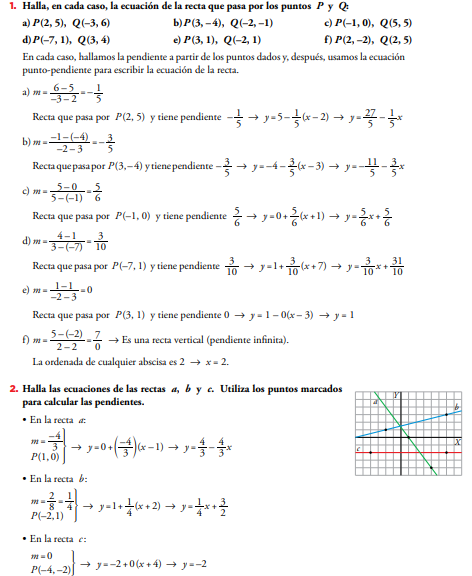 